Office of the Provost and Vice President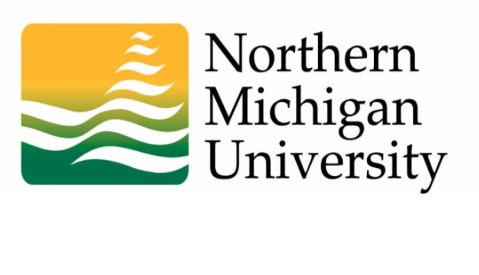 for Academic Affairs1401 Presque Isle AvenueMarquette, MI 49855-5308906 227-2920Fax:  906 227-2928Web site:  www.nmu.eduMEMORANDUMDecember 5, 2014TO:		Rachel Nye, Chair		Academic SenateFROM:		Dr. Paul Lang, Provost & Vice President		Academic AffairsRE:		Senate Actions of December 2, 2014Pursuant to the memorandum of December 5, 2014, I am pleased to approve the following recommendations of the Academic Senate from its December 2, 2014 meeting.  Admissions and Academic Policies Committee (AAPC) report of October 10, 2014, recommending to approve the proposal from the Registrar that allow external credit evaluation of international coursework to be done by multiple companies, instead of only the one company currently accepted.    Committee on Undergraduate Programs (CUP) report of October 10 and 17, 2014, recommending: Health and Human Performance / Athletic Training (p. 3)New courses: ATR 450 Principles of Manual Therapies (3 cr.)ES 450 Principles of Manual Therapies (3 cr.)Note: These two courses will be cross-listed.Health and Human Performance / Dance (pp. 4-7)New course: DAN 305 History and Theory of Dance (4 cr.)Course deletions: PE 381 History of Dance (2 cr.)PE 383 Theory of Dance (2 cr.)Program change: Dance Minor (20 cr.)Remove from list of required courses:PE 381 History of Dance (2 cr.)PE 383 Theory of Dance (2 cr.)Add to list of required courses:DAN 305 History and Theory of Dance (4 cr.)Health and Human Performance / Wildland Firefighting (pp. 8-11)New course: RE 176 Wildland Fire Chain Saws and Pumps (3 cr.)Course deletions:RE 173 Portable Pumps and Water Use (2 cr.)RE 174 Wildland Fire Chain Saws (2 cr.)Program change: Wildland Firefighting Certificate (31 cr.)Remove from list of requirements: RE 173 Portable Pumps and Water Use (2 cr.)RE 174 Wildland Fire Chain Saws (2 cr.)Add to list of requirements:RE 176 Wildland Fire Chain Saws and Pumps (3 cr.)HP 200 Physical Well Being (1 cr.) English (pp. 12-17)New Course: EN 345 The Teaching of Literature (4 cr.) Program change: Secondary Education - English Major (36 cr.)Add to list of required courses: EN 345 The Teaching of Literature (4 	cr.)Remove from list of required courses: Genre course (3-4 cr.)Program change: Secondary Education - English Minor (cr. 22-24)Add to list of required courses: EN 345 The Teaching of Literature (4 	cr.)Change number of required credits from 22-24 to 26-28.Mathematics & Computer Science (pp. 18-22)New course: MA 101 Quantitative Literacy (4 cr.)Course change: MA 265 Calculus III (4 cr.)Remove MA 211 Introduction to Matrix Theory and Linear Algebra (3 	cr.) from list of prerequisitesCourse change: MA 371 Probability (3 cr.)Remove MA 265 Calculus III (4 cr.) from list of prerequisitesAdd MA 163 Calculus II (4 cr.) to list of list of prerequisites Change course description New Program:  Mathematical Statistics Minor (22 cr.) List of required courses:MA 161 Calculus I (4 cr.)MA 163 Calculus II (4 cr.)MA 211 Introduction to Matrix Theory and Linear Algebra (3 cr.) MA 371 Probability (3 cr.)MA 472 Statistics I (4 cr.)MA 475 Statistics II (4 cr.)Faculty Grants Committee (FGC) report of October 10, 2014, recommending 4 Reassigned Time Awards and 5 Spooner Awards for Winter 2015. cc:	Dr. Kerri Schuiling, Dean			Mr. James Gadzinski, Dir, ACACDr. Leslie Warren, Dean			Ms. Kim Rotundo, RegistrarDr. David Rayome, Dean			Mr. Michael Truscott, Assistant Registrar	Dr. Michael Broadway, Dean			Ms. Gerri Daniels, Director of Admissions	Dr. Brian Cherry, Graduate Education		Ms. Kimber Olli, Registrar Office	Ms. Sara Niemi, Degree Audits			Dr. Dale Kapla, Undergrad Prog/Fac Aff.	Ms. Luanne Crupi, Graduate Studies		Dr. Mark Shevy, Academic Senate	Ms. Andrea Jordan, Academic Senate 		Dr. Rob Winn, Assoc Dean, Gen Ed & Ret.	Ms. Chris Greer, Assistant V.P./			Dr. Antony Aumann, Chair CUP	   Dean of Students 				Dr. Christi Edge, Co-chair FGC 	Mr. Michael Martin, Chair, AAPC		Dr. Alex Ruuska, Co-chair FGC